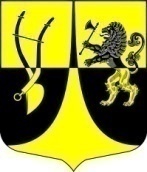 Совет депутатов                                     муниципального образования«Пустомержское сельское поселение» Кингисеппского муниципального районаЛенинградской области(четвертого  созыва)                                                РешениеОт    28.06.2021 г. № 111О передаче полномочий по осуществлениюподготовки проектов генерального плана,правил землепользования и застройки и внесения изменений в генеральный план,правила землепользования и застройкиМО «Пустомержское сельское поселение»Кингисеппского муниципального районаЛенинградской области        На основании статьи 86 Бюджетного кодекса Российской Федерации части 4 статьи 15 Федерального закона от 06.10.2003 года № 131-ФЗ «Об общих принципах организации местного самоуправления в Российской Федерации», решения Совета депутатов МО «Кингисеппский муниципальный район» от 21.07.2010 года № 154/2-с «Об утверждении Порядка передачи (принятия) полномочий между органами местного самоуправления поселений, входящих в его состав», Совет депутатов  МО «Пустомержское сельское поселение»РЕШИЛ:1. Передать часть полномочий МО «Пустомержское сельское поселение» по осуществлению подготовки проектов генерального плана, правил землепользования и застройки и внесения изменений в генеральный план, правила землепользования и застройки на 2022-2024 годы муниципальному образованию «Кингисеппский муниципальный район» Ленинградской области.2. Размер межбюджетного трансферта на исполнение части полномочий, указанного в пункте 1 настоящего решения, утверждается решением Совета депутатов  МО «Пустомержское сельское поселение» на текущий год и на плановый период.3. Администрации МО «Пустомержское сельское поселение» заключить Соглашение об исполнении части полномочий по осуществлению подготовки проектов генерального плана, правил землепользования и застройки и внесения изменений в генеральный план, правила землепользования и застройки МО «Пустомержское сельское поселение» с администрацией МО «Кингисеппский муниципальный район».4. Настоящее решение подлежит официальному опубликованию в средствах массовой информации и размещению на официальном сайте мо-пустомержское.рф.5. Контроль за исполнением настоящего решения возложить на постоянную депутатскую комиссию по бюджету, налогам и муниципальной собственности МО «Пустомержское сельское поселение».Глава муниципального образования    «Пустомержское сельское поселение»				        Д.А. Барсуков